    ҠАРАР                                                                                          РЕШЕНИЕОб  избрании главы сельского поселения Кальтовский сельсовет муниципального района Иглинский район Республики Башкортостан        В соответствии с частью 2 статьи 19 Устава сельского поселения Кальтовский сельсовет муниципального района Иглинский район Республики Башкортостан  Совет сельского поселения Кальтовский сельсовет муниципального района  Иглинский район Республики Башкортостан решил: избрать Кожанова Владимира Анатольевича, депутата от избирательного округа № 5, главой сельского поселения Кальтовский сельсовет муниципального района Иглинский район  Республики Башкортостан.Председательствующий на заседаниидепутат Совета сельского поселенияпо избирательному округу №	1					        С.М. Шишко 12 января 2017 года№  164БАШҠОРТОСТАН РЕСПУБЛИКАҺЫ ИГЛИН РАЙОНЫ
МУНИЦИПАЛЬ РАЙОНЫНЫҢ 
КӘЛТӘ АУЫЛ СОВЕТЫАУЫЛ  БИЛӘМӘҺЕ  СОВЕТЫ452416, Кәлтә  ауылы, Парк урамы, 21Тел./факс (34795) 2-76-21/2-76-22e-mail: k_v_l@bk.ruБАШҠОРТОСТАН РЕСПУБЛИКАҺЫ ИГЛИН РАЙОНЫ
МУНИЦИПАЛЬ РАЙОНЫНЫҢ 
КӘЛТӘ АУЫЛ СОВЕТЫАУЫЛ  БИЛӘМӘҺЕ  СОВЕТЫ452416, Кәлтә  ауылы, Парк урамы, 21Тел./факс (34795) 2-76-21/2-76-22e-mail: k_v_l@bk.ru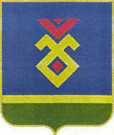 СОВЕТ СЕЛЬСКОГО ПОСЕЛЕНИЯКАЛЬТОВСКИЙ СЕЛЬСОВЕТ   МУНИЦИПАЛЬНОГО РАЙОНА ИГЛИНСКИЙ РАЙОН
РЕСПУБЛИКИ  БАШКОРТОСТАН452416, с. Кальтовка, ул. Парковая, 21Тел./факс (34795) 2-76-21/2-76-22e-mail: k_v_l@bk.ru